О порядке администрирования доходов бюджета сельского поселения  Бик-Кармалинский сельсовет муниципального района Давлекановский район Республики БашкортостанВ соответствии с положениями Бюджетного кодекса Российской Федерации и руководствуясь ч.6 ст.43  Федерального закона  Российской Федерации №131-ФЗ от 06.10.2003г. «Об общих принципах организации местного самоуправления в Российской Федерации»,п о с т а н о в л я ю:1. Утвердить прилагаемый порядок администрирования доходов бюджета сельского поселения Бик-Кармалинский сельсовет муниципального района Давлекановский район Республики Башкортостан администрацией сельского поселения Бик-Кармалинский сельсовет муниципального района Давлекановский район Республики Башкортостан. 2. Администрации сельского поселения Бик-Кармалинский сельсовет муниципального района Давлекановский район Республики Башкортостан осуществлять функции администратора доходов бюджетов бюджетной системы Российской Федерации.3. Координацию деятельности по администрированию доходов бюджета сельского поселения Бик-Кармалинский сельсовет муниципального района Давлекановский район Республики Башкортостан, администрируемых Администрацией сельского поселения Бик-Кармалинский сельсовет муниципального района Давлекановский район Республики Башкортостан, возложить на управляющего делами Администрации сельского поселения Бик-Кармалинский сельсовет муниципального района Давлекановский район Республики Башкортостан Хамитову А.А. 4. Признать утратившим силу  постановление администрации сельского поселения Бик-Кармалинский сельсовет муниципального района Давлекановский район Республики Башкортостан от 14 декабря  2014 года  № 35  «О порядке администрирования доходов бюджета сельского поселения  Бик-Кармалинский сельсовет муниципального района Давлекановский район Республики Башкортостан» (с последующими изменениями).5. Настоящее постановление вступает в силу с 1 января 2024 года.6. Контроль за исполнением настоящего постановления оставляю за собой.Глава сельского поселения	                                                    О.Р.Лукманов		                     Утвержденпостановлением администрации сельского поселения Бик-Кармалинский сельсовет муниципального района Давлекановский район Республики Башкортостан от  18 декабря 2023 года № 49Порядокадминистрирования доходов  бюджета сельского поселенияБик-Кармалинский сельсовет муниципального районаДавлекановский район Республики Башкортостан администрацией сельского поселения Бик-Кармалинский сельсовет муниципального района Давлекановский район Республики Башкортостан Общие положения         1.1. Настоящий порядок администрирования доходов бюджета сельского поселения Бик-Кармалинский сельсовет муниципального района Давлекановский район Республики Башкортостан  (далее – доходы бюджета), администрируемых Администрацией сельского поселения Бик-Кармалинский сельсовет муниципального района Давлекановский район Республики Башкортостан (далее – Порядок) разработан в соответствии со статьей 160.1 Бюджетного кодекса Российской Федерации,  приказами Министерства финансов Российской Федерации от 27 сентября 2021 года № 137н «Об утверждении общих требований к возврату излишне уплаченных взысканных) платежей» (далее - Общие требования), Федерального казначейства от 14 мая 2020 года № 21н «О порядке казначейского обслуживания» (далее - Приказ № 21н) и регламентирует процедуру осуществления полномочий главного администратора (администратора) доходов бюджета.         1.2. Администрация сельского поселения Бик-Кармалинский сельсовет муниципального района Давлекановский район Республики Башкортостан (далее – Администрация) осуществляет функции администратора доходов бюджета сельского поселения Бик-Кармалинский сельсовет муниципального района Давлекановский район Республики Башкортостан. 2. Перечень администрируемых  Администрацией  доходов бюджета сельского поселения Бик-Кармалинский сельсовет муниципального района Давлекановский район Республики Башкортостан	2.1. В целях осуществления функций администратора доходов, закрепить  доходы  за Администрацией  согласно приложению 1 к настоящему Порядку.2.2. В рамках осуществления  бюджетных полномочий  администратора  доходов  бюджета  Администрация: - осуществляет мониторинг, контроль, анализ и прогнозирование поступлений средств бюджета сельского поселения Бик-Кармалинский сельсовет муниципального района Давлекановский район Республики Башкортостан (далее – бюджет сельского поселения); - составляет проект перечня доходов бюджета, подлежащих закреплению за  Администрацией  на очередной финансовый год;- представляет в Финансовое управление администрации муниципального района Давлекановский район Республики Башкортостан проект перечня доходов бюджета, подлежащих закреплению за  Администрацией на очередной финансовый год.      2.3.    В соответствии с пунктом 2 статьи 160.1 Бюджетного кодекса Российской  Федерации  Администрация  при реализации полномочий администратора доходов бюджета:        2.3.1. осуществляет начисление, учет и контроль за правильностью исчисления, полнотой и своевременностью осуществления платежей в бюджет, пеней и штрафов по ним;          	         2.3.2.принимает решение о возврате  излишне уплаченных (взысканных) платежей в бюджет, пеней и штрафов, а также процентов за несвоевременное осуществление такого возврата и процентов, начисленных на излишне взысканные суммы, и представляет в Управление Федерального казначейства по Республике Башкортостан Заявку на возврат по форме, установленной Порядком казначейского обслуживания, утвержденным приказом № 21н (далее - Заявка на возврат) в соответствии с Порядком учета Федеральным казначейством поступлений в бюджетную систему Российской Федерации и их распределения между бюджетами бюджетной системы Российской Федерации, утвержденным приказом Министерства финансов Российской Федерации от 29 декабря 2022 года № 198н (далее - Приказ № 198н).Излишне уплаченный (взысканный) платеж подлежит возврату по письменному заявлению плательщика, либо его представителя (далее соответственно - Заявление на возврат, Заявитель, представитель Заявителя) в течение тридцати календарных дней, следующих за днем регистрации Заявления на возврат, с указанием информации и приложением документов согласно Общим требованиям.Заявление на возврат излишне уплаченной (взысканной) суммы может быть подано Заявителем, представителем Заявителя в течение трех лет со дня уплаты (взыскания) указанной суммы.Поступившее Заявление на возврат от Заявителя (представителя Заявителя)  направляется управляющему делами Администрации (далее – исполнитель).Исполнитель в течение трех рабочих дней со дня регистрации Заявления на возврат  производит проверку правильности адресации документов на возврат.Исполнитель в течение десяти рабочих дней, следующих за днем регистрации Заявления на возврат, осуществляет проверку документов, принятых от Заявителя (представителя Заявителя), в соответствии с Общими требованиями.В случае отсутствия в Заявлении на возврат сведений, предусмотренных пунктом 7 и (или) отсутствия документов, указанных в пункте 8 Общих требований, исполнитель уведомляет Заявителя (представителя Заявителя) о невозможности рассмотрения Заявления на возврат с мотивированным объяснением причин невозможности его рассмотрения в течение десяти рабочих дней, следующих за днем регистрации Заявления на возврат  путем направления Заявителю (представителю Заявителя) соответствующего уведомления на адрес электронной почты или почтовый адрес, указанные в Заявлении на возврат.В случае положительного результата проведения предусмотренной пунктом 9 Общих требований проверки, исполнитель:а)	в течение срока, установленного пунктом 9 Общих требований, принимает решение о возврате (возмещении) излишне уплаченной (взысканной) суммы платежа в бюджет в форме Заключения администратора доходов бюджета о возврате (возмещении) излишне уплаченной (взысканной) суммы платежа в бюджет, согласно приложению 2 к настоящему Порядку, за исключением платежей, учтенных по коду бюджетной классификации невыясненных поступлений, зачисляемых в бюджет городского поселения и формирует Заявку на возврат в электронном виде в системе удаленного финансового документооборота (далее - СУФД);б)	обеспечивает подписание Заявки на возврат у лиц, наделенных правом первой и второй подписи, согласно карточке образцов подписей к лицевым счетам по форме 0531753, установленной Порядком открытия и ведения лицевых счетов территориальными органами Федерального казначейства, утвержденным приказом Федерального казначейства от 17 октября 2016 года № 21н (с приложением сканированных документов, поступивших от Заявителя) на бумажном носителе и в СУФД;в)	в течение пяти рабочих дней, следующих за днем принятия решения о возврате (возмещении) излишне уплаченной (взысканной) суммы платежа в бюджет, направляет Заявку на возврат по СУФД в Управление Федерального казначейства по Республике Башкортостан для осуществления возврата денежных средств Заявителю или представителю Заявителя.Контроль за исполнением Заявок на возврат, направленных в Управление Федерального казначейства по Республике Башкортостан, возлагается на исполнителя.В случае, когда администратором доходов бюджета (получателем денежных средств), подлежащих возврату, является не Администрация или указанная сумма не поступила на лицевой счет администратора доходов бюджета  исполнитель, не позднее тридцати дней со дня регистрации заявления на возврат, подготавливает письмо заявителю за подписью главы Администрации,  а при его отсутствии – уполномоченного заместителя главы Администрации об отказе в возврате излишне уплаченной суммы в бюджет сельского поселения с указанием причины отказа.          2.3.3.принимает решение о зачете (уточнении) платежей в бюджет сельского поселения и представляет уведомление об уточнении вида и принадлежности платежа (далее - уведомление) по СУФД в Управление федерального казначейства по Республике Башкортостан по форме, установленной Приказом № 21н.Уточнение (выяснение)       принадлежности платежей, отнесенных к невыясненным поступлениям бюджета сельского поселения  осуществляется исполнителем в следующем порядке:      - в течение следующего рабочего дня, после получения из Управления федерального казначейства по Республике Башкортостан по электронной почте Выписки из Сводного реестра поступлений и выбытий (далее – Сводный реестр), исполнитель подготавливает документы на уточнение невыясненных поступлений.  -  исполнитель в течение 10 рабочих дней:а) уточняет реквизиты платежного документа на перечисление платежей в бюджет, отнесенных к невыясненным поступлениям;б) оформляет уведомление об уточнении вида и принадлежности платежа (далее – уведомление) по форме, установленной Порядком кассового обслуживания исполнения федерального бюджета, бюджетов субъектов Российской Федерации и местных бюджетов и порядке осуществления территориальными органами Федерального казначейства отдельных функций финансовых органов субъектов Российской Федерации и муниципальных образований по исполнению соответствующих бюджетов, утвержденным приказом Федерального казначейства от 10 октября 2008 года № 8н;в) оформленное на бумажном носителе уведомление подлежит  утверждению  главой администрации  в течение 1 рабочего дня с момента его поступления;- не позднее 11- го рабочего дня представления перечня платежей в бюджет, отнесенных к невыясненным поступлениям, исполнитель направляет уведомление в электронном виде в Управление федерального казначейства по Республике Башкортостан.	- контроль за исполнением уведомлений, направленных в , возлагается на исполнителя. - уточнение вида и принадлежности поступлений по доходам (зачет) по соответствующему письму плательщика осуществляется в порядке, аналогичном порядку уточнения вида и принадлежности невыясненных поступлений, предусмотренному настоящим пунктом.            2.3.4.предоставляет информацию, необходимую для уплаты денежных средств физическими и юридическими лицами за государственные услуги, а также иных платежей, являющихся источниками формирования доходов бюджета в Государственную информационную систему о государственных и муниципальных платежах в соответствии с порядком, установленным Федеральном законом от 27 июля 2010 года №210-ФЗ «Об организации предоставления государственных и муниципальных услуг», за исключением случаев, предусмотренных законодательством Российской Федерации;          2.3.5.осуществляет взыскание задолженности по платежам в бюджет, пеней и штрафов;принимает решение о признании безнадежной к взысканию задолженности по платежам в бюджет;          2.3.6.осуществляет иные бюджетные полномочия, установленные Бюджетным кодексом Российской Федерации и принимаемыми в соответствии с ним нормативными правовыми актами, регулирующими бюджетные правоотношения.          2.4.  Исполнитель  представляет  по СУФД в Управление федерального казначейства по Республике Башкортостан Реестр администрируемых доходов, по форме, установленной Приказом № 21н.          2.5. Хранение документов, связанных с оформлением возвратов поступлений из бюджета и уточнением невыясненных поступлений осуществляется исполнителем, в соответствии Инструкцией по делопроизводству.Приложение 1к Порядку администрирования доходов бюджета администрируемых администрацией сельского поселения Бик-Кармалинскийсельсовет муниципального района Давлекановский район Республики БашкортостанДоходы, закрепляемые за администрациейсельского поселения Бик-Кармалинский сельсоветмуниципального района Давлекановский район Республики БашкортостанПриложение 2к Порядку администрирования доходов бюджета администрируемых администрацией сельского поселения Бик-Кармалинскийсельсовет муниципального района Давлекановский район Республики Башкортостан                     СОГЛАСОВАНО:__________________________________                   (должность руководителя)__________________________________	                       (Ф.И.О.)             ___________   «____»___________20__ г.      (подпись)ЗАКЛЮЧЕНИЕадминистратора доходов бюджетао возврате излишне уплаченной суммы платежаАдминистратор доходов бюджета – ____________________________________                                                               (наименование министерства, ведомства)Плательщик________________________________________________________                            (наименование учреждения, организации)/(фамилия, имя, отчество физического лица)ИНН плательщика __________________					КПП плательщика __________________					Паспортные данные плательщика _____________________________________                                                                                     (номер и серия паспорта, кем и когда выдан)На основании заявления плательщика от ___ ____________ № ___ и представленных материалов проведена проверка документов и установлено наличие излишне уплаченной суммы в бюджет Республики Башкортостан в размере ___________________________________________________________                                                                                     (сумма прописью)_______________________________________________рублей _____ копеек.							По результатам проверки, проведенной ________________________________                                                                                                                           (наименование отдела)__________________________________________________________________,принято решение о возврате плательщику указанной суммы. Начальник 		________________________________ 	 ___________     _________________     (наименование отдела)                                       (подпись)                         (Ф.И.О.)Главный бухгалтер 		                      _____________     ______________			                                                            (подпись)	                        (Ф.И.О.)                               Башҡортостан РеспубликаһыДәүләкән районымуниципаль районыныңБик-Ҡарамалы  ауыл Советыауыл биләмәһе хакимиәте453422,  Дәүләкән районы,  Бик-Ҡарамалы ауылы, Үҙәк урам, 27,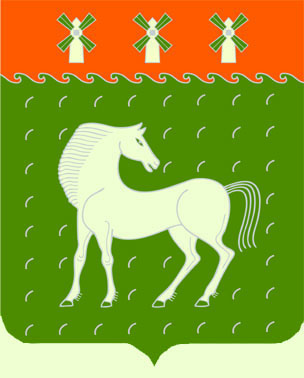 Администрация сельского поселенияБик-Кармалинский сельсоветмуниципального района Давлекановский районРеспублики Башкортостан453422, Давлекановский район,  с.Бик-Кармалы, ул. Центральная,  27,ҠАРАР18 декабрь 2023 й.№ 49ПОСТАНОВЛЕНИЕ18 декабря 2023 г.Код бюджетной классификации Код бюджетной классификации Код бюджетной классификации Наименование дохода7911 08 04020 01 0000 110Государственная пошлина за совершение нотариальных действий  должностными лицами органов местного самоуправления, уполномоченными в соответствии с законодательными актами Российской Федерации на совершение нотариальных действий7911 13 01995 10 0000 130Прочие доходы от оказания платных услуг (работ) получателями средств бюджетов сельских поселений7911 13 02065 10 0000 130Доходы, поступающие в порядке возмещения расходов, понесенных в связи с эксплуатацией имущества сельских поселений7911 13 02995 10 0000 130Прочие доходы от компенсации затрат  бюджетов сельских поселений7911 16 02020 02 0000 140Административные штрафы, установленные законами субъектов Российской Федерации об административных правонарушениях, за нарушение муниципальных правовых актов7911 16 07010 10 0000 140Штрафы, неустойки, пени, уплаченные в случае просрочки исполнения поставщиком (подрядчиком, исполнителем) обязательств, предусмотренных муниципальным контрактом, заключенным муниципальным органом, казенным учреждением сельского поселения7911 16 07090 10 0000 140Иные штрафы, неустойки, пени, уплаченные в соответствии с законом или договором в случае неисполнения или ненадлежащего исполнения обязательств перед муниципальным органом, (муниципальным казенным учреждением) сельского поселения7911 16 10031 10 0000 140Возмещение ущерба 
при возникновении страховых случаев, когда выгодоприобретателями выступают получатели средств бюджета сельского поселения7911 16 10032 10 0000 140Прочее возмещение ущерба, причиненного муниципальному имуществу сельского поселения (за исключением имущества, закрепленного за муниципальными бюджетными (автономными) учреждениями, унитарными предприятиями)7911 16 10061 10 0000 140Платежи в целях возмещения убытков, причиненных уклонением от заключения с муниципальным органом сельского поселения (муниципальным казенным учреждением) муниципального контракта (за исключением муниципального контракта, финансируемого за счет средств муниципального дорожного фонда)7911 16 10081 10 0000 140Платежи в целях возмещения ущерба при расторжении муниципального контракта, заключенного с муниципальным органом сельского поселения (муниципальным казенным учреждением), в связи 
с односторонним отказом исполнителя (подрядчика) от его исполнения 
(за исключением муниципального контракта, финансируемого за счет средств муниципального дорожного фонда)7911 16 10100 10 0000 140Денежные взыскания, налагаемые 
в возмещение ущерба, причиненного 
в результате незаконного 
или нецелевого использования бюджетных средств (в части бюджетов сельских поселений)7911 16 10123 01 0000 140Доходы от денежных взысканий (штрафов), поступающие в счет погашения задолженности, образовавшейся до 1 января 2020 года, подлежащие зачислению в бюджет муниципального образования по нормативам, действовавшим в 2019 году 7911 17 01050 10 0000 180Невыясненные поступления, зачисляемые в бюджеты сельских поселений7911 17 05050 10 0000 180Прочие неналоговые доходы бюджетов сельских поселений7911 17 14030 10 0000 150Средства самообложения граждан, зачисляемые в бюджеты сельских поселений7911 17 15030 10 0000 150Инициативные платежи, зачисляемые в бюджеты сельских поселений79179111715030101002150Инициативные платежи, зачисляемые в бюджеты сельских поселений (от физических лиц при реализации проектов развития общественной инфраструктуры, основанных на местных инициативах)79179111715030102002150Инициативные платежи, зачисляемые в бюджеты сельских поселений (от индивидуальных предпринимателей, юридических лиц при реализации проектов развития общественной инфраструктуры, основанных на местных инициативах)7911 17 16000 10 0000 180Прочие неналоговые доходы бюджетов сельских поселений в части невыясненных поступлений, по которым не осуществлен возврат (уточнение) не позднее трех лет со дня их зачисления на единый счет бюджета сельского поселения7911 18 01520 10 0000 150Перечисления из бюджетов сельских поселений по решениям о взыскании средств, предоставленных из иных бюджетов бюджетной системы Российской Федерации7911 18 02500 10 0000 150Поступления в бюджеты сельских поселений (перечисления из бюджетов сельских поселений) по урегулированию расчетов между бюджетами бюджетной системы Российской Федерации по распределенным доходам7912 02 15001 10 0000 150Дотации бюджетам сельских поселений на выравнивание бюджетной обеспеченности7912 02 15002 10 0000 150Дотации бюджетам сельских поселений на поддержку мер по обеспечению сбалансированности бюджетов7912 02 16001 10 0000 150Дотации бюджетам сельских поселений на выравнивание бюджетной обеспеченности из бюджетов муниципальных районов7912 02 35118 10 0000 150Субвенции бюджетам сельских поселений на осуществление первичного воинского учета на территориях, где отсутствуют военные комиссариаты7912 02 40014 10 0000 150Межбюджетные трансферты, передаваемые бюджетам сельских поселений из бюджетов муниципальных районов на осуществление части полномочий по решению вопросов местного значения в соответствии с заключенными соглашениями7912 02 49999 10 7201 150Прочие межбюджетные трансферты, передаваемые бюджетам сельских поселений (расходные обязательства, возникающие при выполнении полномочий органов местного самоуправления по отдельным вопросам местного значения)7912 02 49999 10 7216 150Прочие межбюджетные трансферты, передаваемые бюджетам сельских поселений (содержание, ремонт, капитальный ремонт, строительство и реконструкция автомобильных дорог общего пользования местного значения)7912 02 49999 10 7231 150Прочие межбюджетные трансферты, передаваемые бюджетам сельских поселений (мероприятия по улучшению систем наружного освещения населенных пунктов Республики Башкортостан)7912 02 49999 10 7247 150Прочие межбюджетные трансферты, передаваемые бюджетам сельских поселений (проекты развития общественной инфраструктуры, основанные на местных инициативах)7912 02 49999 10 7265 150Прочие межбюджетные трансферты, передаваемые бюджетам сельских поселений (мероприятия по капитальному ремонту водонапорных башен (систем централизованного водоснабжения) на территории сельских поселений Республики Башкортостан)7912 02 49999 10 7275 150Прочие межбюджетные трансферты, передаваемые бюджетам сельских поселений (осуществление мероприятий по разработке документов территориального планирования и градостроительного зонирования)7912 02 49999 10 7404 150Прочие межбюджетные трансферты, передаваемые бюджетам сельских поселений (иные межбюджетные трансферты на финансирование мероприятий по благоустройству территорий населенных пунктов, коммунальному хозяйству, обеспечению мер пожарной безопасности и осуществлению дорожной деятельности в границах сельских поселений)7912 02 90054 10 0000 150Прочие безвозмездные поступления в бюджеты сельских поселений от бюджетов муниципальных районов 7912 07 05030 10 0000 150Прочие безвозмездные поступления в бюджеты сельских поселений7912 07 05030 10 6100 150Прочие безвозмездные поступления в бюджеты сельских поселений (прочие поступления)7912 07 05030 10 6200 150Прочие безвозмездные поступления в бюджеты сельских поселений (поступления в бюджеты поселений от физических лиц на финансовое обеспечение реализации проектов развития общественной инфраструктуры, основанных на местных инициативах)7912 07 05030 10 6300 150Прочие безвозмездные поступления в бюджеты сельских поселений (поступления в бюджеты поселений от юридических лиц на финансовое обеспечение реализации проектов развития общественной инфраструктуры, основанных на местных инициативах)7912 18 60010 10 0000 150Доходы бюджетов сельских поселений от возврата остатков субсидий, субвенций и иных межбюджетных трансфертов, имеющих целевое назначение, прошлых лет из бюджетов муниципальных районов7912 18 05010 10 0000 150Доходы бюджетов сельских поселений от возврата бюджетными учреждениями остатков субсидий прошлых лет 7912 18 60020 10 0000 150Доходы бюджетов сельских поселений от возврата остатков субсидий, субвенций и иных межбюджетных трансфертов, имеющих целевое назначение, прошлых лет из бюджетов7912 18 05020 10 0000 150Доходы бюджетов сельских поселений от возврата автономными учреждениями остатков субсидий прошлых лет7912 18 05030 10 0000 150Доходы бюджетов сельских поселений от возврата иными организациями остатков субсидий прошлых лет7912 08 10000 10 0000 150Перечисления из бюджетов сельских поселений (в бюджеты сельских поселений) для осуществления взыскания7912 19 60010 10 0000 150Возврат остатков субсидий, субвенций и иных межбюджетных трансфертов, имеющих целевое назначение, прошлых лет из бюджетов сельских поселений